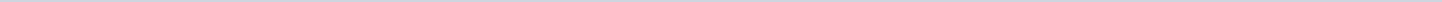 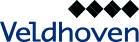 Gemeente VeldhovenAangemaakt op:Gemeente Veldhoven28-03-2024 20:14Cat I: voor kennisgeving aannemen31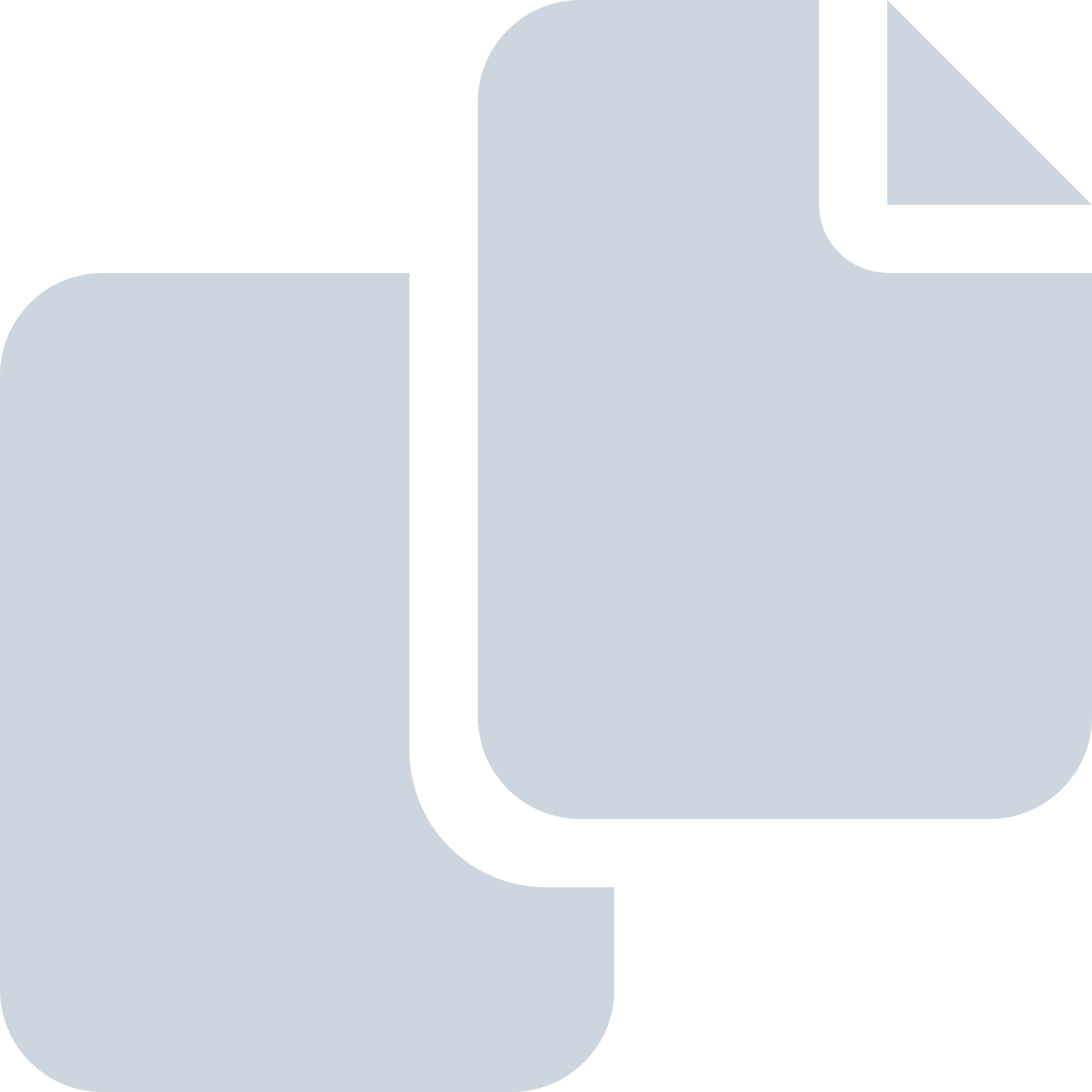 Periode: september 2023#Naam van documentPub. datumInfo1.23-wk39-I VNG Raadsledennieuwsbrief - september 202329-09-2023PDF,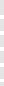 117,29 KB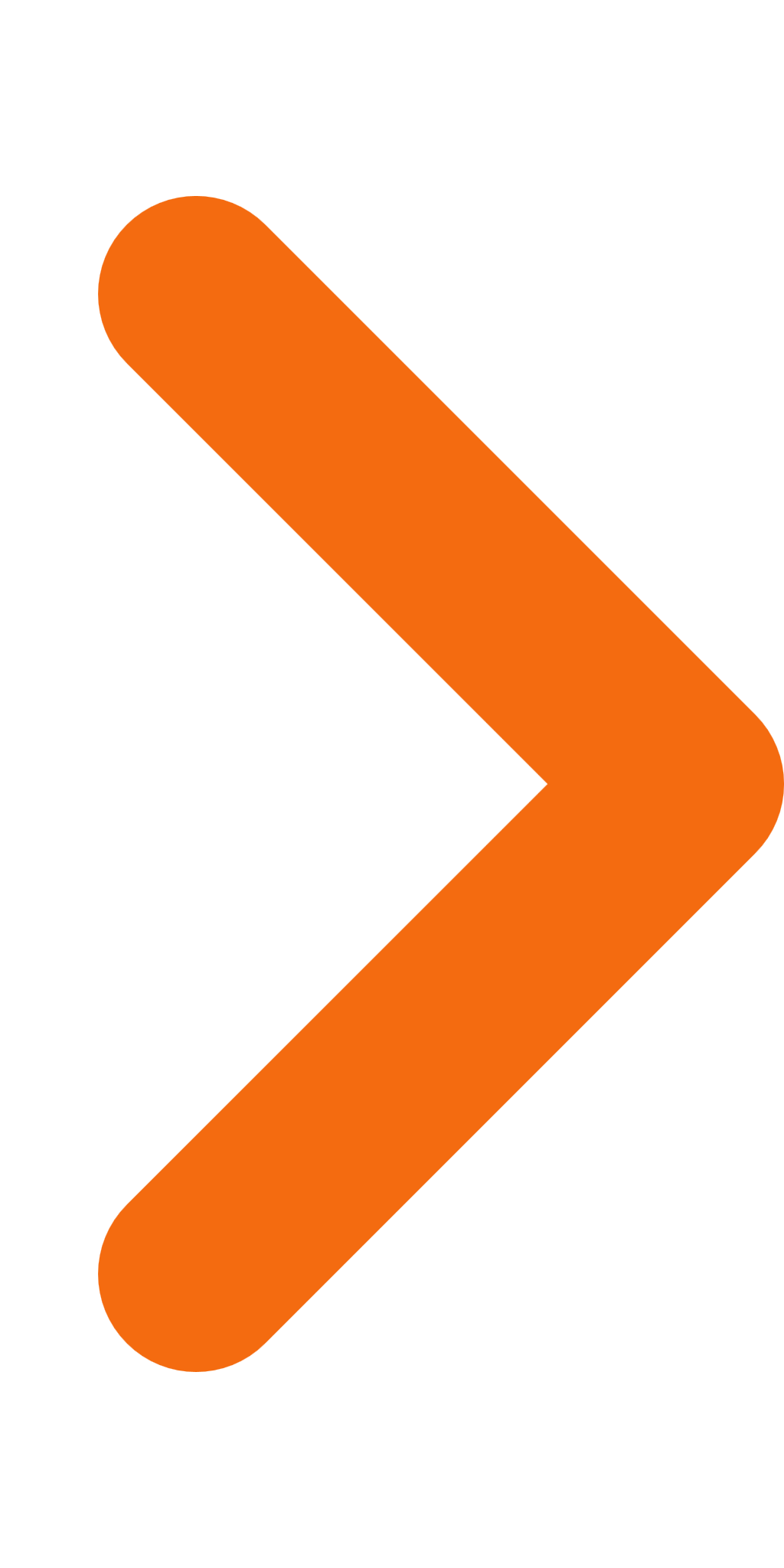 2.23-wk39-I VNG d.d. 28-9-23 inzake Brief rijksbegroting 2024 en de gevolgen voor gemeenten29-09-2023PDF,36,95 KB3.23-wk39-I Raadsnieuws 27 september 202328-09-2023PDF,1,31 MB4.Nieuwsbrief VNG d.d. 27-9-2023 inzake Verkiezingen28-09-2023PDF,36,71 KB5.23-wk39-I Beantwoording GBV inzake Staat van onderhoud diverse fietspaden_V31082023_A2809202328-09-2023PDF,44,47 KB6.23-wk39-I ODZOB-Nieuwsbrief #september28-09-2023PDF,203,35 KB7.23-wk39-I Nieuwsbrief Ned. ver. v. raadsleden d.d. 25-9-23 inzake Integriteit is zaak van raad én bestuurders!26-09-2023PDF,459,90 KB8.23-wk38-I Persbericht gem. Veldhoven d.d. 20-9-23 inzake Smart Urban Mix Brainportregio op DDW 2023.pdf20-09-2023PDF,1,97 MB9.23-wk38-I Brief Bisdom van 's-Hertogenbosch d.d. 19-9-2023 inzake Sint-Janslezing.pdf20-09-2023PDF,881,19 KB10.23-wk38-I Brief 'Thuis d.d. 20-9-2023 inzake Grondprijzen sociale huurwoningen.pdf20-09-2023PDF,3,79 MB11.23-wk38-I Nieuwsbrief september 2023 inzake Voortgang Energietransitie Veldhoven.pdf19-09-2023PDF,13,87 MB12.23-wk38-I Brief SOVVT d.d. 18-9-2023 inzake Loonsverhogingen VVT.pdf19-09-2023PDF,996,04 KB13.23-wk38-I Nieuwsbrief NVVR week 38 - 18 september 2023.pdf18-09-2023PDF,353,56 KB14.23-wk37-I Brief Diversion d.d. 15-09-2023 inzake Gedupeerde kinderen toeslagenaffaire.pdf15-09-2023PDF,643,82 KB15.23-wk37-I Brief Kunsten'92 d.d. 12-09-23 inzake BNG Bank Erfgoedprijs 2024.pdf15-09-2023PDF,89,95 KB16.23-wk37-I VNG d.d. 13-09-23 inzake Openstelling vacatures in VNG-bestuur en commissies.pdf14-09-2023PDF,104,70 KB17.ppt WBV II en evaluatie WBV I-raad-230912-DEF-230907-versie griffie13-09-2023PDF,268,48 KB18.23-wk37-I Ned. ver. voor raadsleden d.d. 11-9-2023 Er zijn meer raadsleden nodig voor het raadswerk!.pdf12-09-2023PDF,362,00 KB19.23-wk37-I Ledenbrief VNG d.d. 11/9/2023 inzake Oproep bijdrage aardbeving Marokko.pdf11-09-2023PDF,70,50 KB20.23-wk36-I Raadsnieuws 6 september 202307-09-2023PDF,977,94 KB21.23-wk36-I Nieuwsbrief MRE 7 september 2023.pdf07-09-2023PDF,89,28 KB22.23-wk36-I Persbericht gem. Veldhoven dd. 6-9-23 inzake Datavoorziening onregelmatigheden op de Kaart.pdf07-09-2023PDF,1,35 MB23.23-wk36-I Nieuwsbrief Klimaatverbond - september.pdf06-09-2023PDF,566,05 KB24.23-wk36-I Nieuwsbrief Vereniging Brabantse Gemeenten september 2023.pdf06-09-2023PDF,572,76 KB25.23-wk36-I Nieuwsbrief 3 SeniorenRaad.pdf04-09-2023PDF,23,40 MB26.23-wk36-I Motie gem. Laarbeek d.d. 4-9-2023 inzake Noodzaak verbreding A67.pdf04-09-2023PDF,91,30 KB27.23-wk36-I Brief Stichting Kringloop de Kempen d.d. 24-08-2024 inzake Jaarverslag 2022.pdf04-09-2023PDF,11,72 MB28.23-wk36-I Ledenbrief VNG d.d. 1-9-2023 - Beëindiging RTB derdelanders per 4 september.pdf04-09-2023PDF,89,31 KB29.23-wk36-I Ledenbrief VNG d.d. 1-9-2023 - Acties naar aanleiding van de val van het kabinet.pdf04-09-2023PDF,111,70 KB30.23-wk36-I Brief JA21 d.d. 1-9-2023 inzake Controversieel verklaren spreidingswet.pdf04-09-2023PDF,126,10 KB31.23-wk35-I Brief SGE d.d. 1-9-2023 inzake Kwartaalbericht Q4 2022.pdf01-09-2023PDF,7,28 MB